ВСЕРОССИЙСКАЯ ОЛИМПИАДА ШКОЛЬНИКОВ ПО ЭКОНОМИКЕ. 2021–2022 уч. г.ШКОЛЬНЫЙ ЭТАП11 классКоличество иностранной валюты, на которую можно обменять единицу валюты страны P:а. равно отношению уровней цен страны P и иностранного государства б. растёт с ростом спроса на валюту страны Рв. падает с ростом экспорта из страны Рг. равно числу бигмаков, которое можно купить на единицу валюты страны РПусть         общие         издержки         фирмы         описываются         функцией TC Q   aQ 3  bQ 2  cQ  d ,     причём     a > 0,     b < 0,     c > 0,     d > 0.     Какое    из представленных ниже утверждений в этом случае НЕверно для всех положительных объёмов выпуска при любых значениях параметров?а. График предельных издержек пересекает график средних переменных издержек в одной точке.б. Графики средних и предельных издержек пересекаются в точке минимума предельных издержек.в. Начиная	с	определённого	объёма	выпуска,	предельные	издержки становятся выше средних и средних переменных издержек.г. Средние и средние переменные издержки не пересекаются.Предприятие приняло решение переместить свой	административный штат в офис с меньшей арендной стоимостью. Тогда в краткосрочном периоде:а. средние издержки уменьшатсяб. средние переменные издержки уменьшатся в. общие издержки не изменятсяг. средние постоянные издержки не уменьшатсяЧто из нижеперечисленного может быть измерено с помощью индекса Лернера? а. дифференциация общества по доходуб. степень монополизации отраслив. уровень благополучия индивида (общества) г. ничего из перечисленногоСпрос на товар монополиста обладает постоянной ценовой эластичностью, равной (–2). Средние издержки монополиста постоянны и равны 90. Какую цену монополист назначит в оптимуме?а. 60б. 30в. 180г. 90Отличительной чертой какого из приведённых ниже типов рыночных структур является присутствие единственного потребителя товара?а. монополия б. монопсонияв. совершенная конкуренция г. олигополияВыберите верное утверждение.а. Оплата	труда	административного	персонала	классифицируется как переменные издержки производства.б. Ординалистский подход предполагает невозможность численной оценки полезности наборов благ.в. Для	совершенной	конкуренции	характерно	отсутствие	кривой предложения.г. Точка оптимума монополиста находится на неэластичном участке спроса.Рассмотрим 4 страны со следующими КПВ: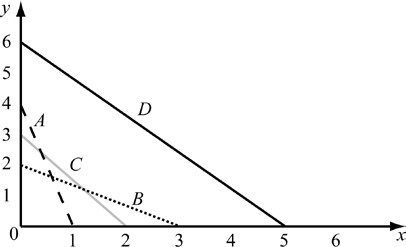 Расположите страны в порядке возрастания от той, в которой дополнительную единицу товара x в терминах товара y производить дешевле всего, к той, в которой дороже всего.а. D, A, B, Cб. C, B, A, Dв. B, D, C, Aг. A, C, B, DПусть гражданин Аргентины приобрёл на территории Аргентины велосипед, импортированный из Бразилии и произведённый в том же году. Как при прочих равных данное событие повлияет на потребление и ВВП Аргентины?а. Потребление не изменится, ВВП не изменится. б. Потребление увеличится, ВВП увеличится.в. Потребление не изменится, ВВП увеличится. г. Потребление увеличится, ВВП не изменится.Производство, в котором совокупный выпуск растёт более быстрым темпом, чем вовлекаемые при этом факторы, характеризуется:а. возрастающей отдачей от масштаба б. постоянной отдачей от масштабав. убывающей отдачей от масштаба г. отсутствием отдачи от масштабаВсе жители одного уездного города большие любители кофе со сладостями, но с какими именно – пончиками или горьким шоколадом – им неважно. Сейчас запасы кофе и пончиков безграничны, а вот на поставку шоколада в уездный город планируют ввести ограничение. Подобная мера НЕ сможет привести к:а. росту средней цены чашечки кофе б. росту средней цены на пончикв. падению количества продаваемых чашечек кофе г. падению количества продаваемых пончиковЧто из перечисленного ниже НЕ является характеристикой краткосрочного периода в теории фирмы?а. Для фирмы может быть оптимальным решением получать отрицательную прибыль.б. Средние издержки производства совпадают со средними переменными. в. Постоянные издержки производства присутствуют и отличны от нуля. г. Запас одного из факторов производства неизменен.Какое из следующих утверждений справедливо для нормального блага? а. Эластичность спроса по доходу отрицательна.б. С ростом дохода потребляемое количество растёт. в. Потребляемое количество не зависит от дохода.г. Верны варианты а) и б).В стране Гамма в начале года было 30 млн. безработных и 70 млн. занятых. К концу года 10 млн. безработных нашли работу, а 5 млн. занятых, напротив, её потеряли и перешли в категорию безработных. Других изменений за год не произошло. Как и на сколько процентных пунктов изменился уровень безработицы в стране Гамма?а. уменьшился на 5 процентных пунктов б. увеличился на 5 процентных пунктов в. не изменилсяг. недостаточно данных для ответаПосле окончания университета Антон решил заняться производством собственного свежевыжатого лимонного сока. В течение первого месяца под эти цели он приобрёл столик стоимостью в 100 рублей. Для производства 1 бутылки лимонного сока Антону требуется 3 лимона, продающихся на рынке по 10 рублей за штуку. В течение первого месяца Антон успел купить 7 лимонов. Также известно, что   для   продажи   сока   ему   потребуется   лицензия   стоимостью в 50 рублей, которую он ещё не приобрёл. Определите, чему для Антона равны постоянные издержки производства за первый месяц его работы.а. 50 рублейб. 100 рублейв. 170 рублейг. 220 рублейМаксимум за тестовые задания – 30 баллов.